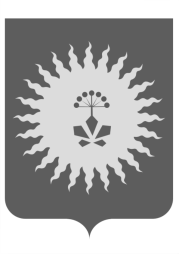 ДУМААНУЧИНСКОГО МУНИЦИПАЛЬНОГО РАЙОНАПРИМОРСКОГО КРАЯР Е Ш Е Н И Е О внесении дополнений в решение  Думы Анучинского муниципального района от 29.11.2017 № 256 «Об утверждении   программы приватизации и  перечня объектов муниципального имущества Анучинского муниципального района на 2018 годаПринято Думой Анучинскогомуниципального районаВ соответствии с Федеральным законом от 06.10.2003 № 131-ФЗ «Об общих принципах организации местного самоуправления в Российской Федерации», Федеральным законом от 21 декабря 2001 года N 178-ФЗ "О приватизации государственного и муниципального имущества", Уставом Анучинского муниципального района:1. внести дополнение в решение Думы Анучинского муниципального района от 29.11.2017 № 256 «Об утверждении программы приватизации и перечня объектов муниципального имущества Анучинского муниципального района на 2018 год»: склады незавершенного строительства, площадью - 824,04  кв.м.  расположенные  по адресу:  ул. Горького, 37, с. Анучино, Анучинского района, балансовой стоимостью – 57000,00 руб.                   2. Настоящее решение вступает в силу со дня его принятия.  Глава администрации Анучинского муниципального района-глава Анучинскогомуниципального района                                                            С.А. Понуровскийс. Анучино28 февраля 2018 года№  292